Отчет о проведении мероприятийпо профилактике вирусных заболеваний в МКОУ « Новокосинская СОШ им.Х. Исмаилова»В целях недопущения   распространения вирусных заболеваний среди учащихся школы, сотрудников, родителей  учеников администрацией школы  на родительские чаты были отправлены рекомендации экспертов национального центра общественного здравоохранения МЗРК о профилактике кори с целью мотивирования родителей на соблюдение профилактики вирусных заболеваний  и через родителей помочь  детям осознать, что за свое здоровье ответственны  они сами ,а не только школа и родители. В школе 12 классов, общее количество детей 93. Все классные руководители с 1 по 11 классы  повели беседы с учащимися на тему : «ПРОФИЛАКТИКА КОРИ»Корь - это острое инфекционное заболевание, характеризующееся общей интоксикацией, воспалительными явлениями со стороны слизистых глаз, носоглотки, верхних дыхательных путей, характерной сыпью.Возбудитель кори - вирус. Во внешней среде неустойчив: погибает при комнатной температуре в течение 5-6 часов.Единственный источник заражения - больной человек. Распространение вируса происходит при чихании, кашле, разговоре с капельками слюны. Если человек не болел корью или не был привит от этой инфекции, то после контакта с больным заражение происходит практически в 100% случаев. Вирус кори отличается очень высокой летучестью. Вирус может распространяться по вентиляционным трубам и шахтам лифтов - одновременно заболевают дети, проживающие на разных этажах дома.Инкубационный период составляет в среднем 9 дней, максимальный ─ 21 день.
Классные руководители 1-11 классов в ходе бесед и лекций учили ребят, как распознать симптомы кори, как предостеречь от инфицирования себя и свою семью, объясняли важность строгого соблюдения сроков вакцинации, говорили о витаминотерапии, здоровом питании, укреплении иммунной системы. Также для учащихся школы  с приглашением детской медсестры Аджигишиевой В.Н. был показан видеоролик . 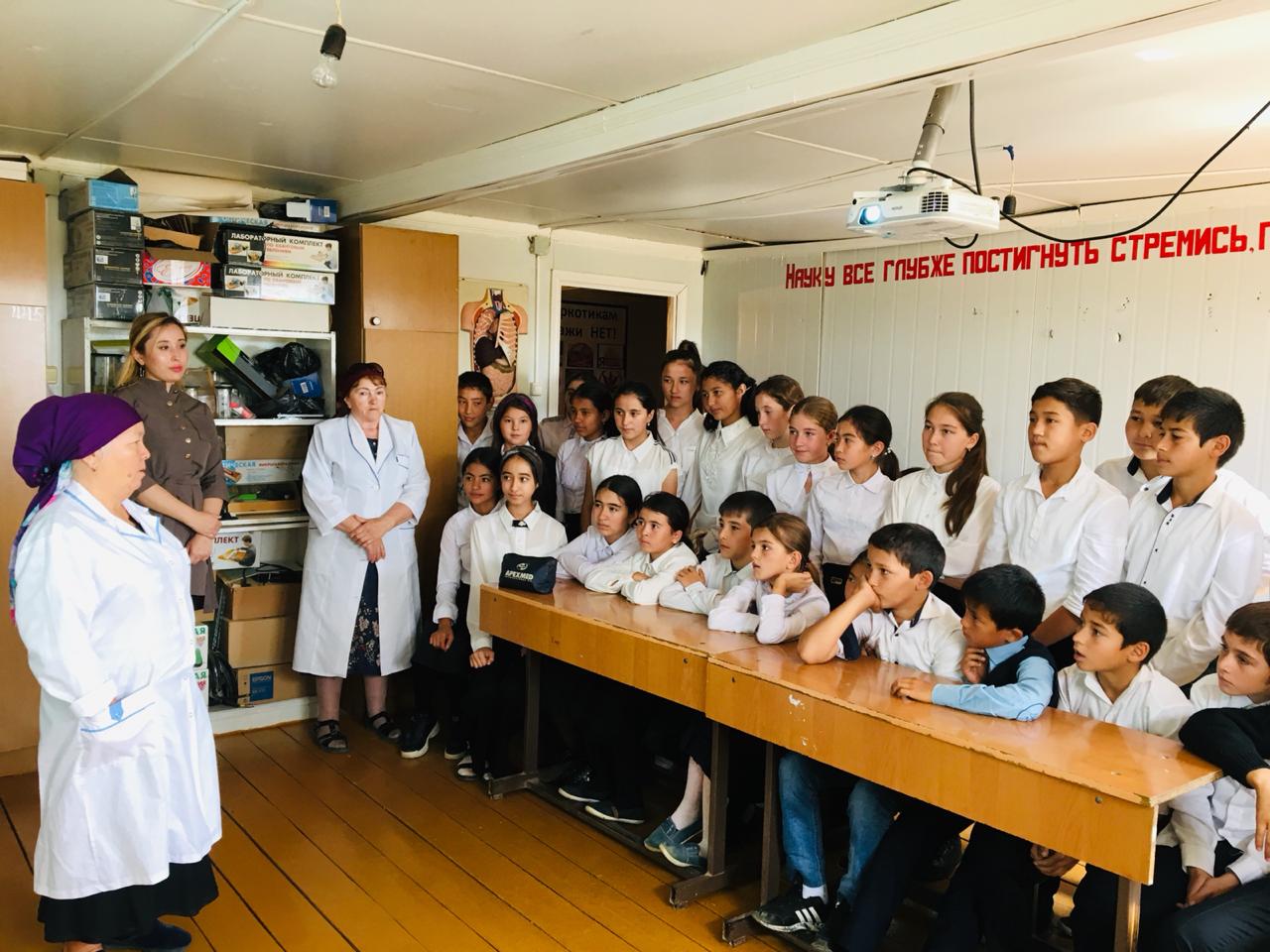 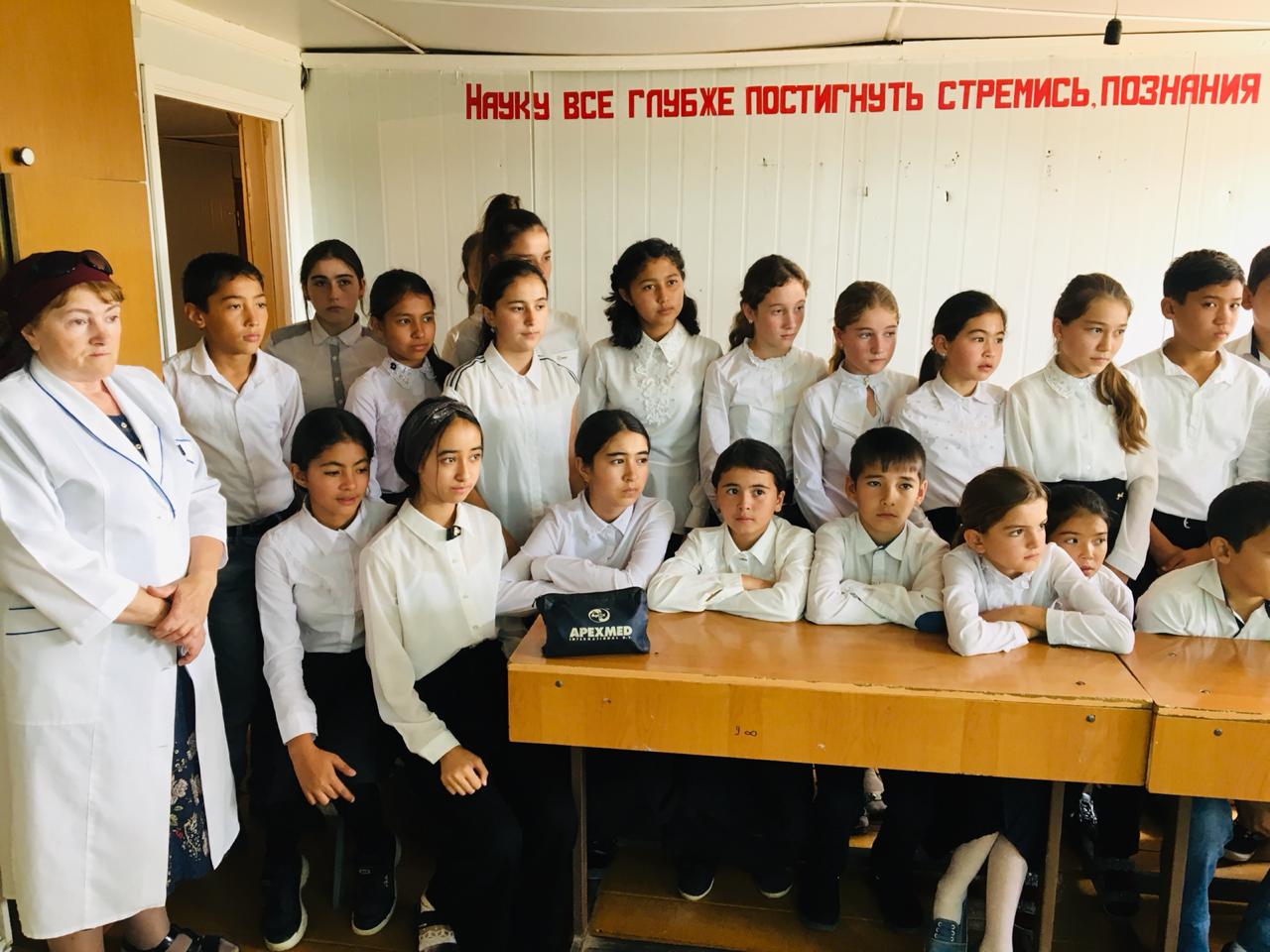 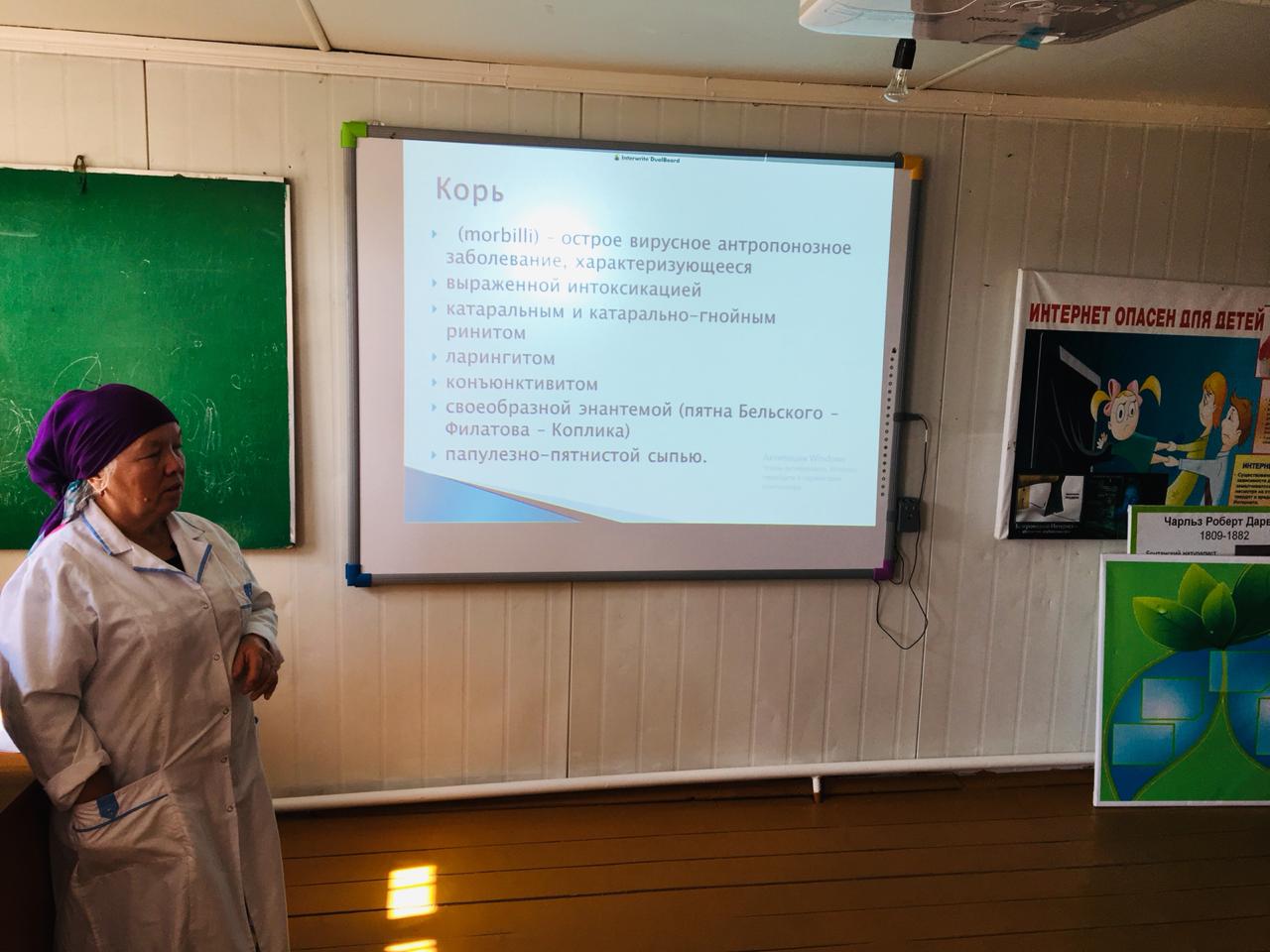 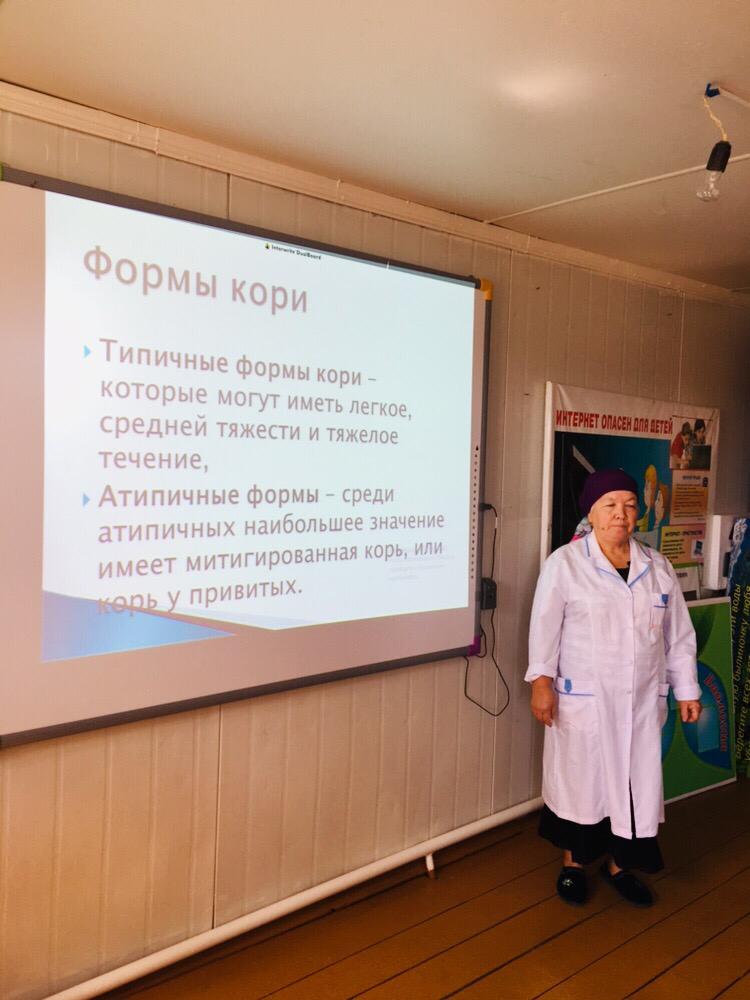 